ANEXO 3ANEXO 3ANEXO 3ANEXO 3ANEXO 3Presupuesto Resumido y DetalladoPresupuesto Resumido y DetalladoPresupuesto Resumido y DetalladoPresupuesto Resumido y DetalladoPresupuesto Resumido y DetalladoPresupuesto Resumido y DetalladoPresupuesto Resumido y DetalladoPresupuesto Resumido y DetalladoPresupuesto Resumido y DetalladoPresupuesto Resumido y DetalladoPresupuesto Resumido1. PersonalUSD 0,002. Servicios técnicosUSD 0,003. Salidas de campoUSD 0,004. Materiales y suministrosUSD 0,005. Bibliografía y medios impresosUSD 0,006. Asistencia a eventos científicosUSD 0,00Imprevistos 10%USD 0,00SUBTOTALUSD 0,00Monto horas-profesorUSD 0,00TOTALUSD 0,00Presupuesto detalladoRUBROUnidadCantidadValor unitario  Valor total1. Personal1. Personal1. Personal1. Personal1. PersonalServiciosUSD 0,00AsesoríasUSD 0,00Consultorías de investigadores externosUSD 0,00Pares expertos y/o personal auxiliar o de apoyoUSD 0,00SUBTOTAL 1SUBTOTAL 1SUBTOTAL 1SUBTOTAL 1USD 0,002. Servicios técnicos2. Servicios técnicos2. Servicios técnicos2. Servicios técnicos2. Servicios técnicosPruebas de laboratorioUSD 0,00Licencias de softwareUSD 0,00Procesamiento de datos USD 0,00Recolección de datosUSD 0,00SUBTOTAL 2SUBTOTAL 2SUBTOTAL 2SUBTOTAL 2USD 0,003. Salidas de Campo3. Salidas de Campo3. Salidas de Campo3. Salidas de Campo3. Salidas de CampoTransporte lugar de estudioUSD 0,00Viáticos USD 0,00SUBTOTAL 3SUBTOTAL 3SUBTOTAL 3SUBTOTAL 3USD 0,004. Materiales y suministros4. Materiales y suministros4. Materiales y suministros4. Materiales y suministros4. Materiales y suministrosElementos de laboratorioUSD 0,00ReactivosUSD 0,00Suministros de oficinaUSD 0,00FotocopiasUSD 0,00SUBTOTAL 4SUBTOTAL 4SUBTOTAL 4SUBTOTAL 4USD 0,005. Bibliografía y medios impresos5. Bibliografía y medios impresos5. Bibliografía y medios impresos5. Bibliografía y medios impresos5. Bibliografía y medios impresosLibrosUSD 0,00RevistasUSD 0,00DocumentaciónUSD 0,00SUBTOTAL 5SUBTOTAL 5SUBTOTAL 5SUBTOTAL 5USD 0,006. Asistencia a eventos científicos6. Asistencia a eventos científicos6. Asistencia a eventos científicos6. Asistencia a eventos científicos6. Asistencia a eventos científicosTransporte nacionalUSD 0,00Transporte internacional USD 0,00Estadía USD 0,00Inscripción a seminarios, simposios, congresos y talleres nacionales e internacionalesUSD 0,00SUBTOTAL 6SUBTOTAL 6SUBTOTAL 6SUBTOTAL 6USD 0,00Montos hora-profesorMontos hora-profesorMontos hora-profesorMontos hora-profesorMontos hora-profesorProfesor 1USD 0,00Profesor 2USD 0,00Profesor 3USD 0,00SUBTOTAL 7SUBTOTAL 7SUBTOTAL 7SUBTOTAL 7USD 0,00Nota: información para ser considerada en la proyección presupuestaria del proyecto I+D+iNota: información para ser considerada en la proyección presupuestaria del proyecto I+D+iNota: información para ser considerada en la proyección presupuestaria del proyecto I+D+iNota: información para ser considerada en la proyección presupuestaria del proyecto I+D+iTransporte compartido Ambato-Quito (ida)12 USD Transporte exclusivo Ambato-Quito (ida)48 USDTransporte exclusivo Ambato-Quito (ruta completa)100 USDTransporte dentro de la provincia10 USDTransporte dentro de la ciudad6 USDTransporte dentro de la región central 25 USDPago de combustible en transporte propio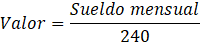 Valor hora-profesor